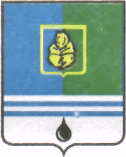 ПОСТАНОВЛЕНИЕАДМИНИСТРАЦИИ  ГОРОДА  КОГАЛЫМАХанты-Мансийского автономного округа - ЮгрыОт «08»   апреля  2015 г.                                                         №978О внесении изменений в постановлениеАдминистрации города Когалымаот 11.10.2013 №2906 В соответствии с пунктом 3 статьи 184 Бюджетного кодекса Российской Федерации, статьёй 16 Федерального закона от 06.10.2003 №131-ФЗ                   «Об общих принципах организации местного самоуправления в Российской Федерации», решением Думы города Когалыма от 27.11.2013 №353-ГД                       «О бюджете города Когалыма на 2014 год и плановый период 2015 и 2016 годов», решением Думы города Когалыма от 04.12.2014 №487-ГД «О бюджете города Когалыма на 2015 год и плановый период 2016 и 2017 годов», постановлением Администрации города Когалыма от 26.08.2013 №2514 «О муниципальных и ведомственных целевых программах»:1. В постановление Администрации города Когалыма от 11.10.2013 №2906 «Об утверждении муниципальной программы «Развитие транспортной системы города Когалыма на 2014 – 2016 годы»» (далее - Постановление) внести следующие изменения:1.1. В приложении к Постановлению (далее – Программа) строку «Финансовое обеспечение муниципальной программы» паспорта Программы изложить в следующей редакции:«Общий объём финансирования Программы, всего – 980 544,06 тыс. руб. в том числе:- средства бюджета Ханты-Мансийского автономного округа - Югры – 306 619,40 тыс.руб.;- средства бюджета города Когалыма – 516 968,10 тыс.руб.;- средства ОАО «НК «ЛУКОЙЛ» - 150 044,00 тыс.руб.;- средства ОАО «НК «ЛУКОЙЛ» (переходящие остатки прошлых лет) – 6 912,56 тыс.руб.2014 год,  всего – 269 177,50 тыс. руб., в т.ч.:- средства бюджета Ханты-Мансийского автономного округа - Югры –81 717,20 тыс.руб.;- средства бюджета города Когалыма –137 416,30 тыс.руб.;- средства ОАО «НК «ЛУКОЙЛ» - 50 044,00 тыс.руб.2015 год,  всего – 306 597,76 тыс. руб., в т.ч.:- средства бюджета Ханты-Мансийского автономного округа - Югры –78 187,10 тыс.руб.;- средства бюджета города Когалыма –121 498,10  тыс.руб.;- средства ОАО «НК «ЛУКОЙЛ» - 100 000 тыс.руб.;- средства ОАО «НК «ЛУКОЙЛ» (переходящие остатки прошлых лет) – 6 912,56 тыс.руб.2016 год, всего -  204 434,90 тыс. руб., в т.ч.:- средства бюджета Ханты-Мансийского автономного округа - Югры  –78 187,00 тыс.руб.;- средства бюджета города Когалыма – 126 247,90 тыс.руб.2017 год, всего – 200 333,90 тыс. руб., в т.ч.:- средства бюджета Ханты-Мансийского автономного округа - Югры  –68 528,10 тыс.руб.;- средства бюджета города Когалыма – 131 805,80 тыс.руб.».1.2. Приложение 2 к Программе изложить в редакции согласно приложению к настоящему постановлению.2. Отделу развития жилищно-коммунального хозяйства Администрации города Когалыма (Л.Г.Низамова) направить в юридическое управление текст постановления и  приложение к нему, его реквизиты, сведения об источнике официального опубликования в порядке и в сроки, предусмотренные распоряжением Администрации города Когалыма от 19.06.2013 №149-р «О мерах по формированию регистра муниципальных нормативных правовых актов Ханты-Мансийского автономного округа - Югры» для дальнейшего направления в Управление государственной регистрации нормативных правовых актов Аппарата Губернатора Ханты-Мансийского автономного округа - Югры.3. Опубликовать настоящее постановление и приложение к нему в газете «Когалымский вестник» и разместить на официальном сайте Администрации города Когалыма в сети «Интернет» (www.admkogalym.ru).4. Контроль за выполнением постановления возложить на заместителя главы Администрации города Когалыма П.А.Ращупкина.Исполняющий обязанностиглавы Администрации города Когалыма                                 А.Е.ЗубовичСогласовано:зам. главы Администрации г.Когалыма		Т.И.Черныхзам. председателя КФ				М.Г.Рыбачокначальника УЭ					Е.Г.Загорскаяи.о. начальника ЮУ				С.В.Пановагл. специалист ОО ЮУ				Я.О.Яковенкои.о.директора МУ «УКС г. Когалыма»		Г.А.Чемерисдиректор МКУ «УЖКХ г. Когалыма»		А.А.МорозовПодготовлено:    Начальник ОРЖКХ			             	Л.Г.НизамоваРазослать: КФ, УЭ, ЮУ, МКУ «УОДОМС»,  ОФЭОиК, ОРЖКХ, МУ «УКС г. Когалыма»,  МКУ «УЖКХ г. Когалыма», газета, прокуратура, ООО «Ваш Консультант».